Połącz linią zwierzątko z jego cieniem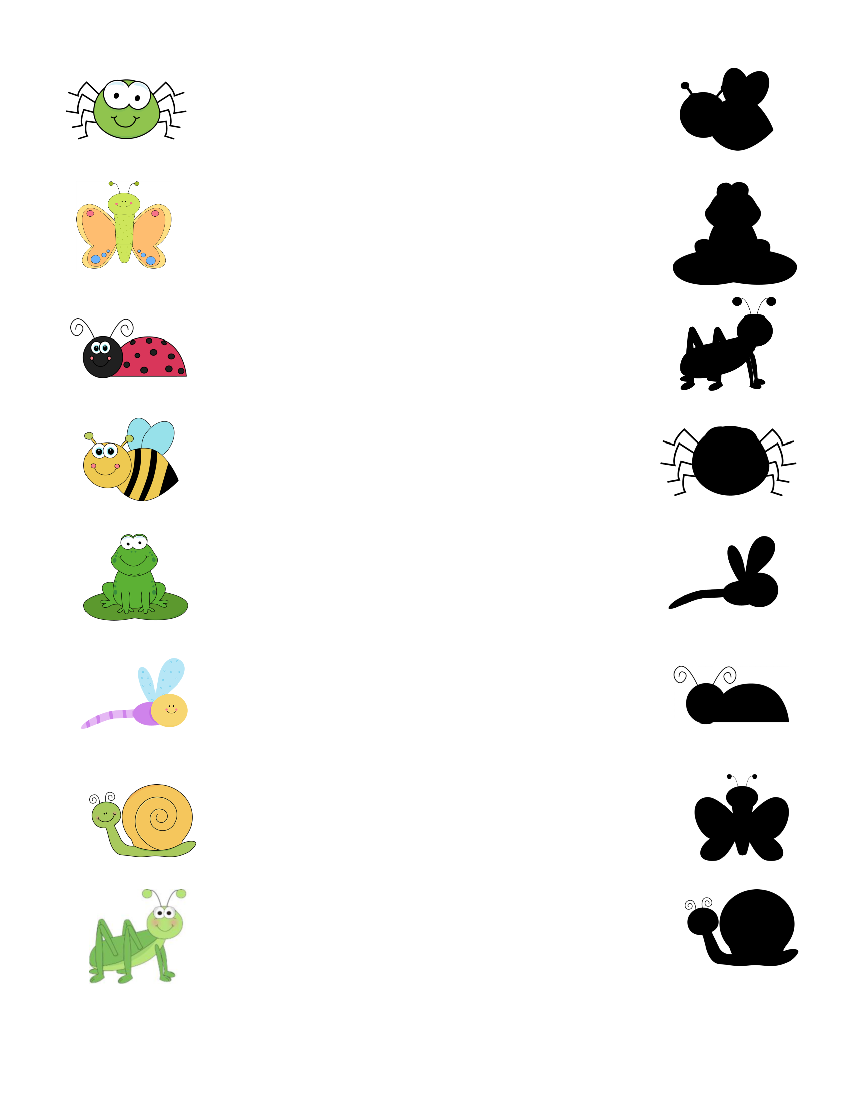 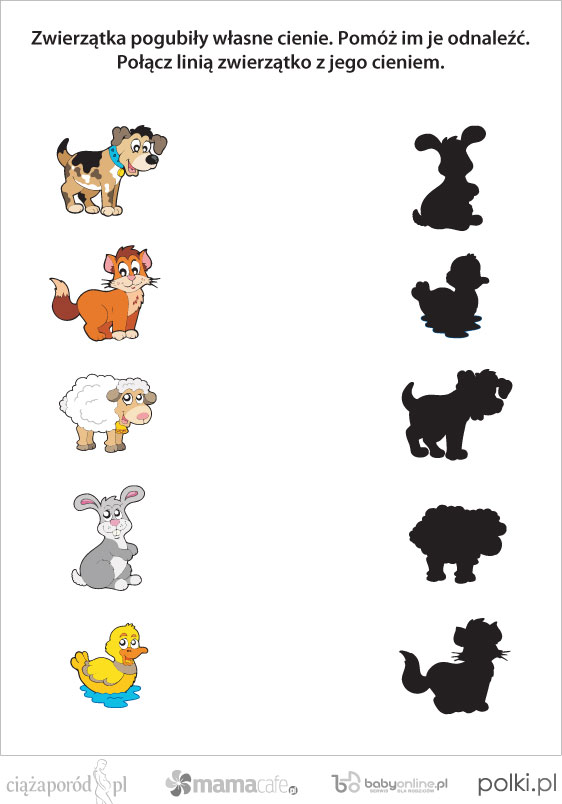 